RESOLUTION NO.__________		RE:	CERTIFICATE OF APPROPRIATENESS UNDER THE			PROVISIONS OF THE ACT OF THE 			LEGISLATURE 1961, JUNE 13, P.L. 282 (53			SECTION 8004) AND BETHLEHEM ORDINANCE NO.			3952 AS AMENDED.	The applicant proposes to demolish existing buildings (house and garage) and construct an apartment building at 143 W. Broad St.	NOW, THEREFORE, BE IT RESOLVED by the Council of the City of Bethlehem that a Certificate of Appropriateness is hereby DENIED for the proposal.		  			Sponsored by: (s)											            (s)							ADOPTED BY COUNCIL THIS       DAY OF 							(s)													  President of CouncilATTEST:(s)							        City ClerkHISTORICAL & ARCHITECTURAL REVIEW BOARDAPPLICATION #5:  OWNER: 	           __________________________________________________________________________The Board upon motion by Beth Starbuck and seconded by Marsha Fritz DENIED the proposal that City Council issue a Certificate of Appropriateness for the following:   The denial was based on the “contributing” status of the existing building as  described in the PA Historical & Museum Commission’s Historic Resource form,  prepared by Spillman Farmer Architects dated 4-7-86.       2.   The motion to deny the application was carried by a 4 to 3 vote.__________________________________________________________________________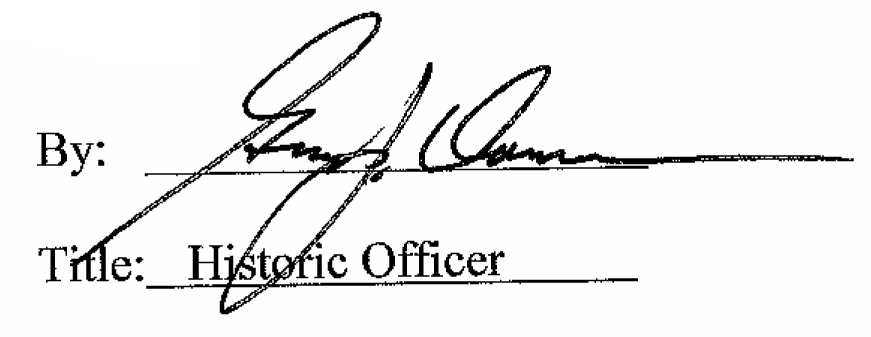 Date of Meeting: June 6, 2018